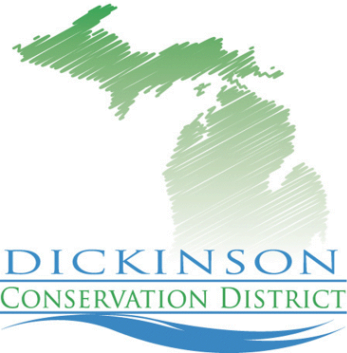 Fall Tree Sale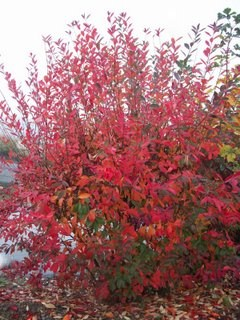 What Is Sold Fruit TreesApplePlumPearShrubsWinterberry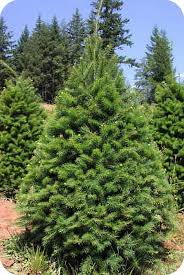 Red ChokecherryHighbush CranberryConifersPinesHemlockSpruceFor more information contactAnn Hruska- District Administrator/ Project Manager420 North Hooper Street, Kingsford, MI 49802 Phone: 906-774-1550 Fax: 855-781-2330 E-mail: ann.hruska@mi.nacdnet.net  		Dates for tree sale not yet known